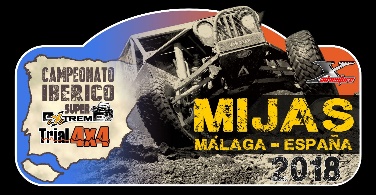 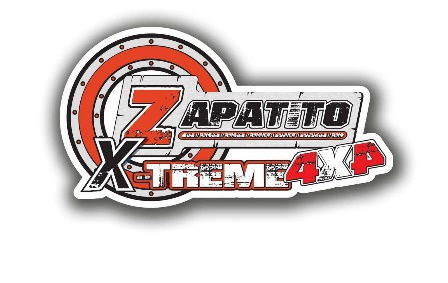 ENVIAR ESTA HOJA CUMPLIMENTADA AL EMAIL:teamzapatito4x4@gmail.comCierre de Inscripciones:15/10/2018 - 20:00 horas.ENVIAR ESTA HOJA CUMPLIMENTADA AL EMAIL:teamzapatito4x4@gmail.comCierre de Inscripciones:15/10/2018 - 20:00 horas.ENVIAR ESTA HOJA CUMPLIMENTADA AL EMAIL:teamzapatito4x4@gmail.comCierre de Inscripciones:15/10/2018 - 20:00 horas.ENVIAR ESTA HOJA CUMPLIMENTADA AL EMAIL:teamzapatito4x4@gmail.comCierre de Inscripciones:15/10/2018 - 20:00 horas.ENVIAR ESTA HOJA CUMPLIMENTADA AL EMAIL:teamzapatito4x4@gmail.comCierre de Inscripciones:15/10/2018 - 20:00 horas.ENVIAR ESTA HOJA CUMPLIMENTADA AL EMAIL:teamzapatito4x4@gmail.comCierre de Inscripciones:15/10/2018 - 20:00 horas.ENVIAR ESTA HOJA CUMPLIMENTADA AL EMAIL:teamzapatito4x4@gmail.comCierre de Inscripciones:15/10/2018 - 20:00 horas.NÚMEROENVIAR ESTA HOJA CUMPLIMENTADA AL EMAIL:teamzapatito4x4@gmail.comCierre de Inscripciones:15/10/2018 - 20:00 horas.ENVIAR ESTA HOJA CUMPLIMENTADA AL EMAIL:teamzapatito4x4@gmail.comCierre de Inscripciones:15/10/2018 - 20:00 horas.ENVIAR ESTA HOJA CUMPLIMENTADA AL EMAIL:teamzapatito4x4@gmail.comCierre de Inscripciones:15/10/2018 - 20:00 horas.ENVIAR ESTA HOJA CUMPLIMENTADA AL EMAIL:teamzapatito4x4@gmail.comCierre de Inscripciones:15/10/2018 - 20:00 horas.ENVIAR ESTA HOJA CUMPLIMENTADA AL EMAIL:teamzapatito4x4@gmail.comCierre de Inscripciones:15/10/2018 - 20:00 horas.ENVIAR ESTA HOJA CUMPLIMENTADA AL EMAIL:teamzapatito4x4@gmail.comCierre de Inscripciones:15/10/2018 - 20:00 horas.ENVIAR ESTA HOJA CUMPLIMENTADA AL EMAIL:teamzapatito4x4@gmail.comCierre de Inscripciones:15/10/2018 - 20:00 horas.(no rellenar)CAEX 4X4CAEX 4X4CAEX 4X4CAEX 4X4CAEX 4X4CAEX 4X4CAEX 4X4CAEX 4X4CAEX 4X4CAEX 4X4CAEX 4X4CAEX 4X4CAEX 4X4ENVIAR ESTA HOJA CUMPLIMENTADA AL EMAIL:teamzapatito4x4@gmail.comCierre de Inscripciones:15/10/2018 - 20:00 horas.ENVIAR ESTA HOJA CUMPLIMENTADA AL EMAIL:teamzapatito4x4@gmail.comCierre de Inscripciones:15/10/2018 - 20:00 horas.ENVIAR ESTA HOJA CUMPLIMENTADA AL EMAIL:teamzapatito4x4@gmail.comCierre de Inscripciones:15/10/2018 - 20:00 horas.ENVIAR ESTA HOJA CUMPLIMENTADA AL EMAIL:teamzapatito4x4@gmail.comCierre de Inscripciones:15/10/2018 - 20:00 horas.ENVIAR ESTA HOJA CUMPLIMENTADA AL EMAIL:teamzapatito4x4@gmail.comCierre de Inscripciones:15/10/2018 - 20:00 horas.ENVIAR ESTA HOJA CUMPLIMENTADA AL EMAIL:teamzapatito4x4@gmail.comCierre de Inscripciones:15/10/2018 - 20:00 horas.ENVIAR ESTA HOJA CUMPLIMENTADA AL EMAIL:teamzapatito4x4@gmail.comCierre de Inscripciones:15/10/2018 - 20:00 horas.(no rellenar)SOLICITUD DE INSCRIPCIÓN y VERIFICACIONES ADMINISTRATIVASSOLICITUD DE INSCRIPCIÓN y VERIFICACIONES ADMINISTRATIVASSOLICITUD DE INSCRIPCIÓN y VERIFICACIONES ADMINISTRATIVASSOLICITUD DE INSCRIPCIÓN y VERIFICACIONES ADMINISTRATIVASSOLICITUD DE INSCRIPCIÓN y VERIFICACIONES ADMINISTRATIVASSOLICITUD DE INSCRIPCIÓN y VERIFICACIONES ADMINISTRATIVASSOLICITUD DE INSCRIPCIÓN y VERIFICACIONES ADMINISTRATIVASSOLICITUD DE INSCRIPCIÓN y VERIFICACIONES ADMINISTRATIVASSOLICITUD DE INSCRIPCIÓN y VERIFICACIONES ADMINISTRATIVASSOLICITUD DE INSCRIPCIÓN y VERIFICACIONES ADMINISTRATIVASSOLICITUD DE INSCRIPCIÓN y VERIFICACIONES ADMINISTRATIVASSOLICITUD DE INSCRIPCIÓN y VERIFICACIONES ADMINISTRATIVASSOLICITUD DE INSCRIPCIÓN y VERIFICACIONES ADMINISTRATIVASSOLICITUD DE INSCRIPCIÓN y VERIFICACIONES ADMINISTRATIVASSOLICITUD DE INSCRIPCIÓN y VERIFICACIONES ADMINISTRATIVASSOLICITUD DE INSCRIPCIÓN y VERIFICACIONES ADMINISTRATIVASSOLICITUD DE INSCRIPCIÓN y VERIFICACIONES ADMINISTRATIVASSOLICITUD DE INSCRIPCIÓN y VERIFICACIONES ADMINISTRATIVASSOLICITUD DE INSCRIPCIÓN y VERIFICACIONES ADMINISTRATIVASSOLICITUD DE INSCRIPCIÓN y VERIFICACIONES ADMINISTRATIVASSOLICITUD DE INSCRIPCIÓN y VERIFICACIONES ADMINISTRATIVASPRUEBA:PRUEBA:PRUEBA:PRUEBA:I CHELLENGER IBRERICO SUPER EXTREME TRIAL 4X4I CHELLENGER IBRERICO SUPER EXTREME TRIAL 4X4I CHELLENGER IBRERICO SUPER EXTREME TRIAL 4X4I CHELLENGER IBRERICO SUPER EXTREME TRIAL 4X4I CHELLENGER IBRERICO SUPER EXTREME TRIAL 4X4I CHELLENGER IBRERICO SUPER EXTREME TRIAL 4X4I CHELLENGER IBRERICO SUPER EXTREME TRIAL 4X4I CHELLENGER IBRERICO SUPER EXTREME TRIAL 4X4I CHELLENGER IBRERICO SUPER EXTREME TRIAL 4X4I CHELLENGER IBRERICO SUPER EXTREME TRIAL 4X4I CHELLENGER IBRERICO SUPER EXTREME TRIAL 4X4FECHA:FECHA:FECHA:20-21/10/201820-21/10/201820-21/10/2018CONCURSANTECONCURSANTECONCURSANTECONCURSANTECONCURSANTECONCURSANTECONCURSANTECONCURSANTECONCURSANTECONCURSANTECONCURSANTECONCURSANTECONCURSANTECONCURSANTECONCURSANTECONCURSANTECONCURSANTECONCURSANTECONCURSANTECONCURSANTECONCURSANTENOMBRE Y APELLIDOS / RAZÓN SOCIALNOMBRE Y APELLIDOS / RAZÓN SOCIALNOMBRE Y APELLIDOS / RAZÓN SOCIALNOMBRE Y APELLIDOS / RAZÓN SOCIALNOMBRE Y APELLIDOS / RAZÓN SOCIALNOMBRE Y APELLIDOS / RAZÓN SOCIALNOMBRE Y APELLIDOS / RAZÓN SOCIALNOMBRE Y APELLIDOS / RAZÓN SOCIALNOMBRE Y APELLIDOS / RAZÓN SOCIALNOMBRE Y APELLIDOS / RAZÓN SOCIALNOMBRE Y APELLIDOS / RAZÓN SOCIALNOMBRE Y APELLIDOS / RAZÓN SOCIALNOMBRE Y APELLIDOS / RAZÓN SOCIALNOMBRE Y APELLIDOS / RAZÓN SOCIALDNI/NIFDNI/NIFDNI/NIFDNI/NIFDNI/NIFDNI/NIFDNI/NIFLICENCIA     -     -     LICENCIA     -     -     LICENCIA     -     -     LICENCIA     -     -     LICENCIA     -     -     COPIACOPIACOPIATELF. MÓVILTELF. MÓVILTELF. MÓVILTELF. MÓVILTELF. MÓVILTELF. MÓVILEMAILEMAILEMAILEMAILEMAILEMAILEMAILPILOTOPILOTOPILOTOPILOTOPILOTOPILOTOPILOTOPILOTOPILOTOPILOTOPILOTOPILOTOCOPILOTOCOPILOTOCOPILOTOCOPILOTOCOPILOTOCOPILOTOCOPILOTOCOPILOTOCOPILOTONOMBRE Y APELLIDOSNOMBRE Y APELLIDOSNOMBRE Y APELLIDOSNOMBRE Y APELLIDOSNOMBRE Y APELLIDOSNOMBRE Y APELLIDOSNOMBRE Y APELLIDOSNOMBRE Y APELLIDOSNOMBRE Y APELLIDOSNOMBRE Y APELLIDOSNOMBRE Y APELLIDOSNOMBRE Y APELLIDOSNOMBRE Y APELLIDOSNOMBRE Y APELLIDOSNOMBRE Y APELLIDOSNOMBRE Y APELLIDOSNOMBRE Y APELLIDOSNOMBRE Y APELLIDOSNOMBRE Y APELLIDOSNOMBRE Y APELLIDOSNOMBRE Y APELLIDOSLICENCIA      -     -     LICENCIA      -     -     LICENCIA      -     -     LICENCIA      -     -     LICENCIA      -     -     LICENCIA      -     -     LICENCIA      -     -     LICENCIA      -     -     LICENCIA      -     -     LICENCIA      -     -     LICENCIA      -     -     LICENCIA      -     -     LICENCIA      -     -     LICENCIA      -     -     LICENCIA      -     -     LICENCIA      -     -     LICENCIA      -     -     LICENCIA      -     -     LICENCIA      -     -     LICENCIA      -     -     LICENCIA      -     -     DNI/NIF DNI/NIF DNI/NIF DNI/NIF DNI/NIF DNI/NIF DNI/NIF DNI/NIF DNI/NIF DNI/NIF DNI/NIF DNI/NIF DNI/NIF DNI/NIF DNI/NIF DNI/NIF DNI/NIF DNI/NIF DNI/NIF DNI/NIF DNI/NIF TELF. MÓVILTELF. MÓVILTELF. MÓVILTELF. MÓVILTELF. MÓVILTELF. MÓVILTELF. MÓVILTELF. MÓVILTELF. MÓVILTELF. MÓVILTELF. MÓVILTELF. MÓVILTELF. MÓVILTELF. MÓVILTELF. MÓVILTELF. MÓVILTELF. MÓVILTELF. MÓVILTELF. MÓVILTELF. MÓVILTELF. MÓVILEMAILEMAILEMAILEMAILEMAILEMAILEMAILEMAILEMAILEMAILEMAILEMAILEMAILEMAILEMAILEMAILEMAILEMAILEMAILEMAILEMAILASISTENCIA 1ASISTENCIA 1ASISTENCIA 1ASISTENCIA 1ASISTENCIA 1ASISTENCIA 1ASISTENCIA 2ASISTENCIA 2ASISTENCIA 2ASISTENCIA 2ASISTENCIA 2ASISTENCIA 2ASISTENCIA 2ASISTENCIA 2ASISTENCIA 2ASISTENCIA 2VEHICULOS DE ASISTENCIA,VEHICULOS DE ASISTENCIA,VEHICULOS DE ASISTENCIA,VEHICULOS DE ASISTENCIA,VEHICULOS DE ASISTENCIA,NOMBRE Y APELLIDOS NOMBRE Y APELLIDOS NOMBRE Y APELLIDOS NOMBRE Y APELLIDOS NOMBRE Y APELLIDOS NOMBRE Y APELLIDOS NOMBRE Y APELLIDOS NOMBRE Y APELLIDOS NOMBRE Y APELLIDOS NOMBRE Y APELLIDOS NOMBRE Y APELLIDOS NOMBRE Y APELLIDOS NOMBRE Y APELLIDOS NOMBRE Y APELLIDOS NOMBRE Y APELLIDOS NOMBRE Y APELLIDOS MATRICULAMATRICULAMATRICULAMATRICULAMATRICULAMATRICULAMATRICULAMATRICULAMATRICULAMATRICULATELÉFONO MÓVIL:TELÉFONO MÓVIL:TELÉFONO MÓVIL:TELÉFONO MÓVIL:TELÉFONO MÓVIL:TELÉFONO MÓVIL:TELÉFONO MÓVIL:TELÉFONO MÓVIL:TELÉFONO MÓVIL:MATRICULAMATRICULAMATRICULAMATRICULAMATRICULAMATRICULAMATRICULAMATRICULAMATRICULAMATRICULADNI/NIF DNI/NIF DNI/NIF DNI/NIF DNI/NIF DNI/NIF DNI/NIF DNI/NIF DNI/NIF DNI/NIF DNI/NIF DNI/NIF DNI/NIF DNI/NIF DNI/NIF DNI/NIF MATRICULAMATRICULAMATRICULAMATRICULAMATRICULAMATRICULAMATRICULAMATRICULAMATRICULAMATRICULADATOS DEL VEHÍCULODATOS DEL VEHÍCULODATOS DEL VEHÍCULODATOS DEL VEHÍCULODATOS DEL VEHÍCULODATOS DEL VEHÍCULODATOS DEL VEHÍCULODATOS DEL VEHÍCULODATOS DEL VEHÍCULODATOS DEL VEHÍCULODATOS DEL VEHÍCULODATOS DEL VEHÍCULODATOS DEL VEHÍCULODATOS DEL VEHÍCULODATOS DEL VEHÍCULODATOS DEL VEHÍCULODATOS DEL VEHÍCULODATOS DEL VEHÍCULODATOS DEL VEHÍCULODATOS DEL VEHÍCULODATOS DEL VEHÍCULOMARCAMARCAMARCAMODELOMODELOMODELOMODELOMATRICULAMATRICULAMATRICULAMARCAMARCAMARCAMODELOMODELOMODELOMODELOMATRICULAMATRICULAMATRICULAEl concursante declara que el vehículo debe quedar inscrito como:El concursante declara que el vehículo debe quedar inscrito como:El concursante declara que el vehículo debe quedar inscrito como:El concursante declara que el vehículo debe quedar inscrito como:El concursante declara que el vehículo debe quedar inscrito como:El concursante declara que el vehículo debe quedar inscrito como:El concursante declara que el vehículo debe quedar inscrito como:El concursante declara que el vehículo debe quedar inscrito como:El concursante declara que el vehículo debe quedar inscrito como:El concursante declara que el vehículo debe quedar inscrito como:CATEGORÍACATEGORÍACATEGORÍACATEGORÍACATEGORÍACATEGORÍACATEGORÍACATEGORÍACATEGORÍACATEGORÍACATEGORÍAEl concursante declara que el vehículo debe quedar inscrito como:El concursante declara que el vehículo debe quedar inscrito como:El concursante declara que el vehículo debe quedar inscrito como:El concursante declara que el vehículo debe quedar inscrito como:El concursante declara que el vehículo debe quedar inscrito como:El concursante declara que el vehículo debe quedar inscrito como:El concursante declara que el vehículo debe quedar inscrito como:El concursante declara que el vehículo debe quedar inscrito como:El concursante declara que el vehículo debe quedar inscrito como:El concursante declara que el vehículo debe quedar inscrito como:DERECHOS DE INSCRIPCIÓNDERECHOS DE INSCRIPCIÓNDERECHOS DE INSCRIPCIÓNDERECHOS DE INSCRIPCIÓNDERECHOS DE INSCRIPCIÓNDERECHOS DE INSCRIPCIÓNDERECHOS DE INSCRIPCIÓNDERECHOS DE INSCRIPCIÓNDERECHOS DE INSCRIPCIÓNDERECHOS DE INSCRIPCIÓNDERECHOS DE INSCRIPCIÓNDERECHOS DE INSCRIPCIÓNDERECHOS DE INSCRIPCIÓNDERECHOS DE INSCRIPCIÓNDERECHOS DE INSCRIPCIÓNDERECHOS DE INSCRIPCIÓNDERECHOS DE INSCRIPCIÓNDERECHOS DE INSCRIPCIÓNDERECHOS DE INSCRIPCIÓNDERECHOS DE INSCRIPCIÓNDERECHOS DE INSCRIPCIÓNInscripcion                  100€Inscripcion                  100€Inscripcion                  100€Inscripcion                  100€Inscripcion                  100€Inscripcion                  100€PAGO DE LOS DERECHOSPAGO DE LOS DERECHOSPAGO DE LOS DERECHOSPAGO DE LOS DERECHOSPAGO DE LOS DERECHOSPAGO DE LOS DERECHOSPAGO DE LOS DERECHOSPAGO DE LOS DERECHOSPAGO DE LOS DERECHOSPAGO DE LOS DERECHOSPAGO DE LOS DERECHOSPAGO DE LOS DERECHOSPAGO DE LOS DERECHOSPAGO DE LOS DERECHOSInscripcion                  100€Inscripcion                  100€Inscripcion                  100€Inscripcion                  100€Inscripcion                  100€Inscripcion                  100€Número de cuenta para el ingreso:(ES23) 2103 3066 5100 3001 7192Adjuntar justificante de ingreso o transferencia indicando en concepto, el nombre del piloto junto a esta solicitud.Número de cuenta para el ingreso:(ES23) 2103 3066 5100 3001 7192Adjuntar justificante de ingreso o transferencia indicando en concepto, el nombre del piloto junto a esta solicitud.Número de cuenta para el ingreso:(ES23) 2103 3066 5100 3001 7192Adjuntar justificante de ingreso o transferencia indicando en concepto, el nombre del piloto junto a esta solicitud.Número de cuenta para el ingreso:(ES23) 2103 3066 5100 3001 7192Adjuntar justificante de ingreso o transferencia indicando en concepto, el nombre del piloto junto a esta solicitud.Número de cuenta para el ingreso:(ES23) 2103 3066 5100 3001 7192Adjuntar justificante de ingreso o transferencia indicando en concepto, el nombre del piloto junto a esta solicitud.Número de cuenta para el ingreso:(ES23) 2103 3066 5100 3001 7192Adjuntar justificante de ingreso o transferencia indicando en concepto, el nombre del piloto junto a esta solicitud.Número de cuenta para el ingreso:(ES23) 2103 3066 5100 3001 7192Adjuntar justificante de ingreso o transferencia indicando en concepto, el nombre del piloto junto a esta solicitud.Número de cuenta para el ingreso:(ES23) 2103 3066 5100 3001 7192Adjuntar justificante de ingreso o transferencia indicando en concepto, el nombre del piloto junto a esta solicitud.Número de cuenta para el ingreso:(ES23) 2103 3066 5100 3001 7192Adjuntar justificante de ingreso o transferencia indicando en concepto, el nombre del piloto junto a esta solicitud.Número de cuenta para el ingreso:(ES23) 2103 3066 5100 3001 7192Adjuntar justificante de ingreso o transferencia indicando en concepto, el nombre del piloto junto a esta solicitud.Número de cuenta para el ingreso:(ES23) 2103 3066 5100 3001 7192Adjuntar justificante de ingreso o transferencia indicando en concepto, el nombre del piloto junto a esta solicitud.Número de cuenta para el ingreso:(ES23) 2103 3066 5100 3001 7192Adjuntar justificante de ingreso o transferencia indicando en concepto, el nombre del piloto junto a esta solicitud.Número de cuenta para el ingreso:(ES23) 2103 3066 5100 3001 7192Adjuntar justificante de ingreso o transferencia indicando en concepto, el nombre del piloto junto a esta solicitud.Número de cuenta para el ingreso:(ES23) 2103 3066 5100 3001 7192Adjuntar justificante de ingreso o transferencia indicando en concepto, el nombre del piloto junto a esta solicitud.Inscripcion+licencia170 €Inscripcion+licencia170 €Inscripcion+licencia170 €Inscripcion+licencia170 €Inscripcion+licencia170 €Inscripcion+licencia170 €Número de cuenta para el ingreso:(ES23) 2103 3066 5100 3001 7192Adjuntar justificante de ingreso o transferencia indicando en concepto, el nombre del piloto junto a esta solicitud.Número de cuenta para el ingreso:(ES23) 2103 3066 5100 3001 7192Adjuntar justificante de ingreso o transferencia indicando en concepto, el nombre del piloto junto a esta solicitud.Número de cuenta para el ingreso:(ES23) 2103 3066 5100 3001 7192Adjuntar justificante de ingreso o transferencia indicando en concepto, el nombre del piloto junto a esta solicitud.Número de cuenta para el ingreso:(ES23) 2103 3066 5100 3001 7192Adjuntar justificante de ingreso o transferencia indicando en concepto, el nombre del piloto junto a esta solicitud.Número de cuenta para el ingreso:(ES23) 2103 3066 5100 3001 7192Adjuntar justificante de ingreso o transferencia indicando en concepto, el nombre del piloto junto a esta solicitud.Número de cuenta para el ingreso:(ES23) 2103 3066 5100 3001 7192Adjuntar justificante de ingreso o transferencia indicando en concepto, el nombre del piloto junto a esta solicitud.Número de cuenta para el ingreso:(ES23) 2103 3066 5100 3001 7192Adjuntar justificante de ingreso o transferencia indicando en concepto, el nombre del piloto junto a esta solicitud.Número de cuenta para el ingreso:(ES23) 2103 3066 5100 3001 7192Adjuntar justificante de ingreso o transferencia indicando en concepto, el nombre del piloto junto a esta solicitud.Número de cuenta para el ingreso:(ES23) 2103 3066 5100 3001 7192Adjuntar justificante de ingreso o transferencia indicando en concepto, el nombre del piloto junto a esta solicitud.Número de cuenta para el ingreso:(ES23) 2103 3066 5100 3001 7192Adjuntar justificante de ingreso o transferencia indicando en concepto, el nombre del piloto junto a esta solicitud.Número de cuenta para el ingreso:(ES23) 2103 3066 5100 3001 7192Adjuntar justificante de ingreso o transferencia indicando en concepto, el nombre del piloto junto a esta solicitud.Número de cuenta para el ingreso:(ES23) 2103 3066 5100 3001 7192Adjuntar justificante de ingreso o transferencia indicando en concepto, el nombre del piloto junto a esta solicitud.Número de cuenta para el ingreso:(ES23) 2103 3066 5100 3001 7192Adjuntar justificante de ingreso o transferencia indicando en concepto, el nombre del piloto junto a esta solicitud.Número de cuenta para el ingreso:(ES23) 2103 3066 5100 3001 7192Adjuntar justificante de ingreso o transferencia indicando en concepto, el nombre del piloto junto a esta solicitud.Observaciones:Para la obtención de la licencia adjuntar permiso de conducir en vigorObservaciones:Para la obtención de la licencia adjuntar permiso de conducir en vigorObservaciones:Para la obtención de la licencia adjuntar permiso de conducir en vigorObservaciones:Para la obtención de la licencia adjuntar permiso de conducir en vigorObservaciones:Para la obtención de la licencia adjuntar permiso de conducir en vigorObservaciones:Para la obtención de la licencia adjuntar permiso de conducir en vigorObservaciones:Para la obtención de la licencia adjuntar permiso de conducir en vigorObservaciones:Para la obtención de la licencia adjuntar permiso de conducir en vigorObservaciones:Para la obtención de la licencia adjuntar permiso de conducir en vigorEn cumplimiento de lo dispuesto con la Ley de Protección de datos de carácter personal, Ley Orgánica 15/1999 de 13 de diciembre, le informamos de la incorporación de los datos comunicados al formalizar su inscripción, a los ficheros automatizados de esta Prueba, así como de la cesión a la Federación Andaluza de Automovilismo de los datos necesarios para la obtención de aseguramiento y clasificaciones.De acuerdo con la Ley Orgánica 15/1999, tiene usted derecho en cualquier momento a  acceder, rectificar o cancelar los datos referentes a su persona incluidos en nuestras bases de datos en la siguiente dirección: Federación Andaluza de Automovilismo Cl. San Álvaro Nº 8 3º-11  14003 Córdoba.En cumplimiento de lo dispuesto con la Ley de Protección de datos de carácter personal, Ley Orgánica 15/1999 de 13 de diciembre, le informamos de la incorporación de los datos comunicados al formalizar su inscripción, a los ficheros automatizados de esta Prueba, así como de la cesión a la Federación Andaluza de Automovilismo de los datos necesarios para la obtención de aseguramiento y clasificaciones.De acuerdo con la Ley Orgánica 15/1999, tiene usted derecho en cualquier momento a  acceder, rectificar o cancelar los datos referentes a su persona incluidos en nuestras bases de datos en la siguiente dirección: Federación Andaluza de Automovilismo Cl. San Álvaro Nº 8 3º-11  14003 Córdoba.En cumplimiento de lo dispuesto con la Ley de Protección de datos de carácter personal, Ley Orgánica 15/1999 de 13 de diciembre, le informamos de la incorporación de los datos comunicados al formalizar su inscripción, a los ficheros automatizados de esta Prueba, así como de la cesión a la Federación Andaluza de Automovilismo de los datos necesarios para la obtención de aseguramiento y clasificaciones.De acuerdo con la Ley Orgánica 15/1999, tiene usted derecho en cualquier momento a  acceder, rectificar o cancelar los datos referentes a su persona incluidos en nuestras bases de datos en la siguiente dirección: Federación Andaluza de Automovilismo Cl. San Álvaro Nº 8 3º-11  14003 Córdoba.En cumplimiento de lo dispuesto con la Ley de Protección de datos de carácter personal, Ley Orgánica 15/1999 de 13 de diciembre, le informamos de la incorporación de los datos comunicados al formalizar su inscripción, a los ficheros automatizados de esta Prueba, así como de la cesión a la Federación Andaluza de Automovilismo de los datos necesarios para la obtención de aseguramiento y clasificaciones.De acuerdo con la Ley Orgánica 15/1999, tiene usted derecho en cualquier momento a  acceder, rectificar o cancelar los datos referentes a su persona incluidos en nuestras bases de datos en la siguiente dirección: Federación Andaluza de Automovilismo Cl. San Álvaro Nº 8 3º-11  14003 Córdoba.En cumplimiento de lo dispuesto con la Ley de Protección de datos de carácter personal, Ley Orgánica 15/1999 de 13 de diciembre, le informamos de la incorporación de los datos comunicados al formalizar su inscripción, a los ficheros automatizados de esta Prueba, así como de la cesión a la Federación Andaluza de Automovilismo de los datos necesarios para la obtención de aseguramiento y clasificaciones.De acuerdo con la Ley Orgánica 15/1999, tiene usted derecho en cualquier momento a  acceder, rectificar o cancelar los datos referentes a su persona incluidos en nuestras bases de datos en la siguiente dirección: Federación Andaluza de Automovilismo Cl. San Álvaro Nº 8 3º-11  14003 Córdoba.En cumplimiento de lo dispuesto con la Ley de Protección de datos de carácter personal, Ley Orgánica 15/1999 de 13 de diciembre, le informamos de la incorporación de los datos comunicados al formalizar su inscripción, a los ficheros automatizados de esta Prueba, así como de la cesión a la Federación Andaluza de Automovilismo de los datos necesarios para la obtención de aseguramiento y clasificaciones.De acuerdo con la Ley Orgánica 15/1999, tiene usted derecho en cualquier momento a  acceder, rectificar o cancelar los datos referentes a su persona incluidos en nuestras bases de datos en la siguiente dirección: Federación Andaluza de Automovilismo Cl. San Álvaro Nº 8 3º-11  14003 Córdoba.En cumplimiento de lo dispuesto con la Ley de Protección de datos de carácter personal, Ley Orgánica 15/1999 de 13 de diciembre, le informamos de la incorporación de los datos comunicados al formalizar su inscripción, a los ficheros automatizados de esta Prueba, así como de la cesión a la Federación Andaluza de Automovilismo de los datos necesarios para la obtención de aseguramiento y clasificaciones.De acuerdo con la Ley Orgánica 15/1999, tiene usted derecho en cualquier momento a  acceder, rectificar o cancelar los datos referentes a su persona incluidos en nuestras bases de datos en la siguiente dirección: Federación Andaluza de Automovilismo Cl. San Álvaro Nº 8 3º-11  14003 Córdoba.En cumplimiento de lo dispuesto con la Ley de Protección de datos de carácter personal, Ley Orgánica 15/1999 de 13 de diciembre, le informamos de la incorporación de los datos comunicados al formalizar su inscripción, a los ficheros automatizados de esta Prueba, así como de la cesión a la Federación Andaluza de Automovilismo de los datos necesarios para la obtención de aseguramiento y clasificaciones.De acuerdo con la Ley Orgánica 15/1999, tiene usted derecho en cualquier momento a  acceder, rectificar o cancelar los datos referentes a su persona incluidos en nuestras bases de datos en la siguiente dirección: Federación Andaluza de Automovilismo Cl. San Álvaro Nº 8 3º-11  14003 Córdoba.En cumplimiento de lo dispuesto con la Ley de Protección de datos de carácter personal, Ley Orgánica 15/1999 de 13 de diciembre, le informamos de la incorporación de los datos comunicados al formalizar su inscripción, a los ficheros automatizados de esta Prueba, así como de la cesión a la Federación Andaluza de Automovilismo de los datos necesarios para la obtención de aseguramiento y clasificaciones.De acuerdo con la Ley Orgánica 15/1999, tiene usted derecho en cualquier momento a  acceder, rectificar o cancelar los datos referentes a su persona incluidos en nuestras bases de datos en la siguiente dirección: Federación Andaluza de Automovilismo Cl. San Álvaro Nº 8 3º-11  14003 Córdoba.En cumplimiento de lo dispuesto con la Ley de Protección de datos de carácter personal, Ley Orgánica 15/1999 de 13 de diciembre, le informamos de la incorporación de los datos comunicados al formalizar su inscripción, a los ficheros automatizados de esta Prueba, así como de la cesión a la Federación Andaluza de Automovilismo de los datos necesarios para la obtención de aseguramiento y clasificaciones.De acuerdo con la Ley Orgánica 15/1999, tiene usted derecho en cualquier momento a  acceder, rectificar o cancelar los datos referentes a su persona incluidos en nuestras bases de datos en la siguiente dirección: Federación Andaluza de Automovilismo Cl. San Álvaro Nº 8 3º-11  14003 Córdoba.En cumplimiento de lo dispuesto con la Ley de Protección de datos de carácter personal, Ley Orgánica 15/1999 de 13 de diciembre, le informamos de la incorporación de los datos comunicados al formalizar su inscripción, a los ficheros automatizados de esta Prueba, así como de la cesión a la Federación Andaluza de Automovilismo de los datos necesarios para la obtención de aseguramiento y clasificaciones.De acuerdo con la Ley Orgánica 15/1999, tiene usted derecho en cualquier momento a  acceder, rectificar o cancelar los datos referentes a su persona incluidos en nuestras bases de datos en la siguiente dirección: Federación Andaluza de Automovilismo Cl. San Álvaro Nº 8 3º-11  14003 Córdoba.En cumplimiento de lo dispuesto con la Ley de Protección de datos de carácter personal, Ley Orgánica 15/1999 de 13 de diciembre, le informamos de la incorporación de los datos comunicados al formalizar su inscripción, a los ficheros automatizados de esta Prueba, así como de la cesión a la Federación Andaluza de Automovilismo de los datos necesarios para la obtención de aseguramiento y clasificaciones.De acuerdo con la Ley Orgánica 15/1999, tiene usted derecho en cualquier momento a  acceder, rectificar o cancelar los datos referentes a su persona incluidos en nuestras bases de datos en la siguiente dirección: Federación Andaluza de Automovilismo Cl. San Álvaro Nº 8 3º-11  14003 Córdoba._______/_________/_____Conforme Verificaciones AdministrativasFirma y licencia oficial responsable_______/_________/_____Conforme Verificaciones AdministrativasFirma y licencia oficial responsable_______/_________/_____Conforme Verificaciones AdministrativasFirma y licencia oficial responsable_______/_________/_____Conforme Verificaciones AdministrativasFirma y licencia oficial responsable_______/_________/_____Conforme Verificaciones AdministrativasFirma y licencia oficial responsable_______/_________/_____Conforme Verificaciones AdministrativasFirma y licencia oficial responsable_______/_________/_____Conforme Verificaciones AdministrativasFirma y licencia oficial responsable_______/_________/_____Conforme Verificaciones AdministrativasFirma y licencia oficial responsable_______/_________/_____Conforme Verificaciones AdministrativasFirma y licencia oficial responsableCAEX 4X4CAEX 4X4CAEX 4X4CAEX 4X4CAEX 4X4CAEX 4X4CAEX 4X4CAEX 4X4CAEX 4X4(no rellenar)EQUIPAMIENTO DE SEGURIDAD y VERIFICACIONES TÉCNICASEQUIPAMIENTO DE SEGURIDAD y VERIFICACIONES TÉCNICASEQUIPAMIENTO DE SEGURIDAD y VERIFICACIONES TÉCNICASEQUIPAMIENTO DE SEGURIDAD y VERIFICACIONES TÉCNICASEQUIPAMIENTO DE SEGURIDAD y VERIFICACIONES TÉCNICASEQUIPAMIENTO DE SEGURIDAD y VERIFICACIONES TÉCNICASEQUIPAMIENTO DE SEGURIDAD y VERIFICACIONES TÉCNICASEQUIPAMIENTO DE SEGURIDAD y VERIFICACIONES TÉCNICASEQUIPAMIENTO DE SEGURIDAD y VERIFICACIONES TÉCNICASEQUIPAMIENTO DE SEGURIDAD y VERIFICACIONES TÉCNICASEQUIPAMIENTO DE SEGURIDAD y VERIFICACIONES TÉCNICASEQUIPAMIENTO DE SEGURIDAD y VERIFICACIONES TÉCNICASEQUIPAMIENTO DE SEGURIDAD y VERIFICACIONES TÉCNICASEQUIPAMIENTO DE SEGURIDAD y VERIFICACIONES TÉCNICASEQUIPAMIENTO DE SEGURIDAD y VERIFICACIONES TÉCNICASEQUIPAMIENTO DE SEGURIDAD y VERIFICACIONES TÉCNICASEQUIPAMIENTO DE SEGURIDAD y VERIFICACIONES TÉCNICASEQUIPAMIENTO DE SEGURIDAD y VERIFICACIONES TÉCNICASEQUIPAMIENTO DE SEGURIDAD y VERIFICACIONES TÉCNICASEQUIPAMIENTO DE SEGURIDAD y VERIFICACIONES TÉCNICASEQUIPAMIENTO DE SEGURIDAD y VERIFICACIONES TÉCNICASPRUEBA:PRUEBA:PRUEBA:PRUEBA:I CHELLENGER IBRERICO SUPER EXTREME TRIAL 4X4I CHELLENGER IBRERICO SUPER EXTREME TRIAL 4X4I CHELLENGER IBRERICO SUPER EXTREME TRIAL 4X4I CHELLENGER IBRERICO SUPER EXTREME TRIAL 4X4I CHELLENGER IBRERICO SUPER EXTREME TRIAL 4X4I CHELLENGER IBRERICO SUPER EXTREME TRIAL 4X4I CHELLENGER IBRERICO SUPER EXTREME TRIAL 4X4I CHELLENGER IBRERICO SUPER EXTREME TRIAL 4X4I CHELLENGER IBRERICO SUPER EXTREME TRIAL 4X4I CHELLENGER IBRERICO SUPER EXTREME TRIAL 4X4I CHELLENGER IBRERICO SUPER EXTREME TRIAL 4X4FECHA:20-21/10/201820-21/10/201820-21/10/201820-21/10/201820-21/10/2018EQUIPAMIENTO DEL PILOTO Y COPILOTOEQUIPAMIENTO DEL PILOTO Y COPILOTOEQUIPAMIENTO DEL PILOTO Y COPILOTOEQUIPAMIENTO DEL PILOTO Y COPILOTOEQUIPAMIENTO DEL PILOTO Y COPILOTOEQUIPAMIENTO DEL PILOTO Y COPILOTOEQUIPAMIENTO DEL PILOTO Y COPILOTOEQUIPAMIENTO DEL PILOTO Y COPILOTOEQUIPAMIENTO DEL PILOTO Y COPILOTOEQUIPAMIENTO DEL PILOTO Y COPILOTOEQUIPAMIENTO DEL PILOTO Y COPILOTOEQUIPAMIENTO DEL PILOTO Y COPILOTOEQUIPAMIENTO DEL PILOTO Y COPILOTOEQUIPAMIENTO DEL PILOTO Y COPILOTOEQUIPAMIENTO DEL PILOTO Y COPILOTOEQUIPAMIENTO DEL PILOTO Y COPILOTOEQUIPAMIENTO DEL PILOTO Y COPILOTOEQUIPAMIENTO DEL PILOTO Y COPILOTOEQUIPAMIENTO DEL PILOTO Y COPILOTOEQUIPAMIENTO DEL PILOTO Y COPILOTOEQUIPAMIENTO DEL PILOTO Y COPILOTOOBLIGATORIO RELLENAR POR EL EQUIPOOBLIGATORIO RELLENAR POR EL EQUIPOOBLIGATORIO RELLENAR POR EL EQUIPOOBLIGATORIO RELLENAR POR EL EQUIPOOBLIGATORIO RELLENAR POR EL EQUIPOOBLIGATORIO RELLENAR POR EL EQUIPOOBLIGATORIO RELLENAR POR EL EQUIPOOBLIGATORIO RELLENAR POR EL EQUIPOOBLIGATORIO RELLENAR POR EL EQUIPOOBLIGATORIO RELLENAR POR EL EQUIPOOBLIGATORIO RELLENAR POR EL EQUIPOOBLIGATORIO RELLENAR POR EL EQUIPOHOMOLOGACIÓNHOMOLOGACIÓNHOMOLOGACIÓNHOMOLOGACIÓNHOMOLOGACIÓNHOMOLOGACIÓNHOMOLOGACIÓNHOMOLOGACIÓNHOMOLOGACIÓNPor medio del presente declaro que todo el equipamiento personal cumple con la Norma/Standard de homologación FIA.Por medio del presente declaro que todo el equipamiento personal cumple con la Norma/Standard de homologación FIA.Por medio del presente declaro que todo el equipamiento personal cumple con la Norma/Standard de homologación FIA.Por medio del presente declaro que todo el equipamiento personal cumple con la Norma/Standard de homologación FIA.Por medio del presente declaro que todo el equipamiento personal cumple con la Norma/Standard de homologación FIA.Por medio del presente declaro que todo el equipamiento personal cumple con la Norma/Standard de homologación FIA.Por medio del presente declaro que todo el equipamiento personal cumple con la Norma/Standard de homologación FIA.Por medio del presente declaro que todo el equipamiento personal cumple con la Norma/Standard de homologación FIA.Por medio del presente declaro que todo el equipamiento personal cumple con la Norma/Standard de homologación FIA.Por medio del presente declaro que todo el equipamiento personal cumple con la Norma/Standard de homologación FIA.Por medio del presente declaro que todo el equipamiento personal cumple con la Norma/Standard de homologación FIA.Por medio del presente declaro que todo el equipamiento personal cumple con la Norma/Standard de homologación FIA.PILOTOPILOTOPILOTOPILOTOPILOTOCOPILOTOCOPILOTOCOPILOTOCOPILOTOMONO IGNIFUGO.Número de homologación FIAMONO IGNIFUGO.Número de homologación FIAMONO IGNIFUGO.Número de homologación FIAMONO IGNIFUGO.Número de homologación FIAMONO IGNIFUGO.Número de homologación FIAMONO IGNIFUGO.Número de homologación FIAMONO IGNIFUGO.Número de homologación FIAMONO IGNIFUGO.Número de homologación FIAMONO IGNIFUGO.Número de homologación FIAMONO IGNIFUGO.Número de homologación FIAMONO IGNIFUGO.Número de homologación FIAMONO IGNIFUGO.Número de homologación FIARS.     .     RS.     .     RS.     .     RS.     .     RS.     .     RS.     .     RS.     .     RS.     .     RS.     .     CALZADOCALZADOCALZADOCALZADOCALZADOCALZADOCALZADOCALZADOCALZADOCALZADOCALZADOCALZADOSI      SI      SI      SI      SI      SI      SI      SI      SI      GUANTESGUANTESGUANTESGUANTESGUANTESGUANTESGUANTESGUANTESGUANTESGUANTESGUANTESGUANTESSI      SI      SI      SI      SI      SI      SI      SI      SI      SOTOCASCOSOTOCASCOSOTOCASCOSOTOCASCOSOTOCASCOSOTOCASCOSOTOCASCOSOTOCASCOSOTOCASCOSOTOCASCOSOTOCASCOSOTOCASCOSI      SI      SI      SI      SI      SI      SI      SI      SI      CAMISETACAMISETACAMISETACAMISETACAMISETACAMISETACAMISETACAMISETACAMISETACAMISETACAMISETACAMISETASI      SI      SI      SI      SI      SI      SI      SI      SI      CALZONCILLOCALZONCILLOCALZONCILLOCALZONCILLOCALZONCILLOCALZONCILLOCALZONCILLOCALZONCILLOCALZONCILLOCALZONCILLOCALZONCILLOCALZONCILLOSI      SI      SI      SI      SI      SI      SI      SI      SI      CALCETINESCALCETINESCALCETINESCALCETINESCALCETINESCALCETINESCALCETINESCALCETINESCALCETINESCALCETINESCALCETINESCALCETINESSI      SI      SI      SI      SI      SI      SI      SI      SI      CASCO.CASCO.CASCO.CASCO.CASCO.CASCO.CASCO.CASCO.CASCO.Norma*Norma*Norma*CASCO.CASCO.CASCO.CASCO.CASCO.CASCO.CASCO.CASCO.CASCO.MarcaMarcaMarcaCASCO.CASCO.CASCO.CASCO.CASCO.CASCO.CASCO.CASCO.CASCO.ModeloModeloModeloHANS.HANS.HANS.HANS.HANS.HANS.MarcaMarcaMarcaMarcaMarcaMarcaMarcaHANS.HANS.HANS.HANS.HANS.HANS.ModeloModeloModeloModeloModeloModeloModeloHANS.HANS.HANS.HANS.HANS.HANS.Anclajes y tirantes con marca FIAAnclajes y tirantes con marca FIAAnclajes y tirantes con marca FIAAnclajes y tirantes con marca FIAAnclajes y tirantes con marca FIAAnclajes y tirantes con marca FIAAnclajes y tirantes con marca FIASI      SI      SI      SI      SI      SI      SI      SI      EQUIPAMIENTO DEL VEHÍCULOEQUIPAMIENTO DEL VEHÍCULOEQUIPAMIENTO DEL VEHÍCULOEQUIPAMIENTO DEL VEHÍCULOEQUIPAMIENTO DEL VEHÍCULOEQUIPAMIENTO DEL VEHÍCULOEQUIPAMIENTO DEL VEHÍCULOEQUIPAMIENTO DEL VEHÍCULOEQUIPAMIENTO DEL VEHÍCULOEQUIPAMIENTO DEL VEHÍCULOEQUIPAMIENTO DEL VEHÍCULOEQUIPAMIENTO DEL VEHÍCULOEQUIPAMIENTO DEL VEHÍCULOEQUIPAMIENTO DEL VEHÍCULOEQUIPAMIENTO DEL VEHÍCULOEQUIPAMIENTO DEL VEHÍCULOEQUIPAMIENTO DEL VEHÍCULOEQUIPAMIENTO DEL VEHÍCULOEQUIPAMIENTO DEL VEHÍCULOEQUIPAMIENTO DEL VEHÍCULOEQUIPAMIENTO DEL VEHÍCULOArnesesPilotoPilotoPilotoPilotoCopilotoCopilotoCopilotoAsientosAsientosAsientosAsientosAsientosAsientosPilotoPilotoPilotoPilotoPilotoCopilotoCopilotoNº Homologación  -     /     -     /     -     /     -     /     -     /     -     /     -     /   Nº HomologaciónNº HomologaciónNº HomologaciónNº HomologaciónNº HomologaciónNº Homologación  -     /     -     /     -     /     -     /     -     /     -     /     -     /   Norma     /        /        /        /        /        /        /   NormaNormaNormaNormaNormaNorma     -          -          -          -          -          -          -     MarcaFecha FabricaciónFecha FabricaciónFecha FabricaciónFecha FabricaciónFecha FabricaciónFecha Fabricación     -          -          -          -          -          -          -     Año caducidadSistema de ExtinciónSistema de ExtinciónSistema de ExtinciónSistema de ExtinciónSistema de ExtinciónExtintor ManualExtintor ManualExtintor ManualExtintor ManualExtintor ManualExtintor ManualExtintor ManualExtintor ManualExtintor ManualDepósito de SeguridadDepósito de SeguridadDepósito de SeguridadDepósito de SeguridadDepósito de SeguridadDepósito de SeguridadDepósito de SeguridadNº Homologación   .   .      .   .      .   .      .   .   Fecha RevisiónFecha RevisiónFecha Revisión     /         /         /         /         /         /    NormaNormaNormaNormaNorma     -         -    Fecha Revisión     /         /         /         /    Tanto la extinción automática como la manual caducan a los 2 años de la revisión.Tanto la extinción automática como la manual caducan a los 2 años de la revisión.Tanto la extinción automática como la manual caducan a los 2 años de la revisión.Tanto la extinción automática como la manual caducan a los 2 años de la revisión.Tanto la extinción automática como la manual caducan a los 2 años de la revisión.Tanto la extinción automática como la manual caducan a los 2 años de la revisión.Tanto la extinción automática como la manual caducan a los 2 años de la revisión.Tanto la extinción automática como la manual caducan a los 2 años de la revisión.Tanto la extinción automática como la manual caducan a los 2 años de la revisión.Fecha FabricaciónFecha FabricaciónFecha FabricaciónFecha FabricaciónFecha Fabricación     -         -    ////   A PARTIR DE AQUÍ A RELLENAR EN VERIFICACIONES POR LOS COMISARIOS  ////////   A PARTIR DE AQUÍ A RELLENAR EN VERIFICACIONES POR LOS COMISARIOS  ////////   A PARTIR DE AQUÍ A RELLENAR EN VERIFICACIONES POR LOS COMISARIOS  ////////   A PARTIR DE AQUÍ A RELLENAR EN VERIFICACIONES POR LOS COMISARIOS  ////////   A PARTIR DE AQUÍ A RELLENAR EN VERIFICACIONES POR LOS COMISARIOS  ////////   A PARTIR DE AQUÍ A RELLENAR EN VERIFICACIONES POR LOS COMISARIOS  ////////   A PARTIR DE AQUÍ A RELLENAR EN VERIFICACIONES POR LOS COMISARIOS  ////////   A PARTIR DE AQUÍ A RELLENAR EN VERIFICACIONES POR LOS COMISARIOS  ////////   A PARTIR DE AQUÍ A RELLENAR EN VERIFICACIONES POR LOS COMISARIOS  ////////   A PARTIR DE AQUÍ A RELLENAR EN VERIFICACIONES POR LOS COMISARIOS  ////////   A PARTIR DE AQUÍ A RELLENAR EN VERIFICACIONES POR LOS COMISARIOS  ////////   A PARTIR DE AQUÍ A RELLENAR EN VERIFICACIONES POR LOS COMISARIOS  ////////   A PARTIR DE AQUÍ A RELLENAR EN VERIFICACIONES POR LOS COMISARIOS  ////////   A PARTIR DE AQUÍ A RELLENAR EN VERIFICACIONES POR LOS COMISARIOS  ////////   A PARTIR DE AQUÍ A RELLENAR EN VERIFICACIONES POR LOS COMISARIOS  ////////   A PARTIR DE AQUÍ A RELLENAR EN VERIFICACIONES POR LOS COMISARIOS  ////////   A PARTIR DE AQUÍ A RELLENAR EN VERIFICACIONES POR LOS COMISARIOS  ////////   A PARTIR DE AQUÍ A RELLENAR EN VERIFICACIONES POR LOS COMISARIOS  ////////   A PARTIR DE AQUÍ A RELLENAR EN VERIFICACIONES POR LOS COMISARIOS  ////////   A PARTIR DE AQUÍ A RELLENAR EN VERIFICACIONES POR LOS COMISARIOS  ////////   A PARTIR DE AQUÍ A RELLENAR EN VERIFICACIONES POR LOS COMISARIOS  ////VERIFICACIONES TÉCNICASVERIFICACIONES TÉCNICASVERIFICACIONES TÉCNICASVERIFICACIONES TÉCNICASVERIFICACIONES TÉCNICASVERIFICACIONES TÉCNICASVERIFICACIONES TÉCNICASVERIFICACIONES TÉCNICASVERIFICACIONES TÉCNICASVERIFICACIONES TÉCNICASArco de SeguridadArco de SeguridadAspecto CarroceríaAspecto CarroceríaAspecto CarroceríaAspecto CarroceríaArnésArnésHabitáculoHabitáculoHabitáculoHabitáculoBacquetsBacquetsHueco motorHueco motorHueco motorHueco motorExtinciónExtinciónNúmeros, publicidad, placasNúmeros, publicidad, placasNúmeros, publicidad, placasNúmeros, publicidad, placasDesconectadorDesconectadorNeumáticosNeumáticosFirma Piloto:      (en Verificaciones Técnicas)Firma Piloto:      (en Verificaciones Técnicas)Firma Piloto:      (en Verificaciones Técnicas)Firma Piloto:      (en Verificaciones Técnicas)Firma Piloto:      (en Verificaciones Técnicas)Firma Piloto:      (en Verificaciones Técnicas)Firma Piloto:      (en Verificaciones Técnicas)Firma Piloto:      (en Verificaciones Técnicas)Firma Piloto:      (en Verificaciones Técnicas)Firma Piloto:      (en Verificaciones Técnicas)Firma Piloto:      (en Verificaciones Técnicas)Observaciones:Comisario Técnico OC_________- _____Observaciones:Comisario Técnico OC_________- _____Observaciones:Comisario Técnico OC_________- _____Observaciones:Comisario Técnico OC_________- _____Observaciones:Comisario Técnico OC_________- _____Observaciones:Comisario Técnico OC_________- _____Observaciones:Comisario Técnico OC_________- _____Observaciones:Comisario Técnico OC_________- _____Observaciones:Comisario Técnico OC_________- _____Observaciones:Comisario Técnico OC_________- _____Firma Piloto:      (en Verificaciones Técnicas)Firma Piloto:      (en Verificaciones Técnicas)Firma Piloto:      (en Verificaciones Técnicas)Firma Piloto:      (en Verificaciones Técnicas)Firma Piloto:      (en Verificaciones Técnicas)Firma Piloto:      (en Verificaciones Técnicas)Firma Piloto:      (en Verificaciones Técnicas)Firma Piloto:      (en Verificaciones Técnicas)Firma Piloto:      (en Verificaciones Técnicas)Firma Piloto:      (en Verificaciones Técnicas)Firma Piloto:      (en Verificaciones Técnicas)Observaciones:Comisario Técnico OC_________- _____Observaciones:Comisario Técnico OC_________- _____Observaciones:Comisario Técnico OC_________- _____Observaciones:Comisario Técnico OC_________- _____Observaciones:Comisario Técnico OC_________- _____Observaciones:Comisario Técnico OC_________- _____Observaciones:Comisario Técnico OC_________- _____Observaciones:Comisario Técnico OC_________- _____Observaciones:Comisario Técnico OC_________- _____Observaciones:Comisario Técnico OC_________- _____Firma Copiloto:      (en Verificaciones Técnicas)Firma Copiloto:      (en Verificaciones Técnicas)Firma Copiloto:      (en Verificaciones Técnicas)Firma Copiloto:      (en Verificaciones Técnicas)Firma Copiloto:      (en Verificaciones Técnicas)Firma Copiloto:      (en Verificaciones Técnicas)Firma Copiloto:      (en Verificaciones Técnicas)Firma Copiloto:      (en Verificaciones Técnicas)Firma Copiloto:      (en Verificaciones Técnicas)Firma Copiloto:      (en Verificaciones Técnicas)Firma Copiloto:      (en Verificaciones Técnicas)